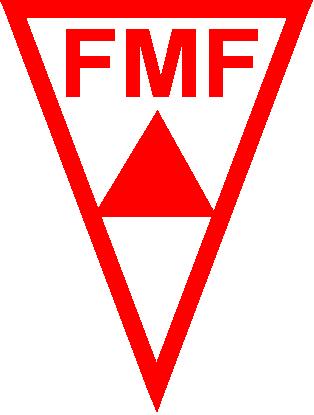 FEDERAÇÃO MINEIRA DE FUTEBOLLAUDO DE VISTORIA – FUTEBOL AMADOR Nome do estádio:_________________________________________________Apelido:_________________________________________________________Propriedade:_____________________________________________________Clube:__________________________________________________________Endereço:_______________________________________________________Bairro:______________________________ Cep.:________________________Telefone: (____) ________________ E-mail:_____________________________Cidade:______________________ Data da vistoria:____/____/______1 – CAMPO DE JOGODimensões comprimento x largura: ______m x ______mTraves: 1) ______ x ______m	 2) ______ x ______m Obs.:________________________________________________________O campo é todo gramado?  (   ) Sim  (   ) NãoO piso é duro ou macio?  (   ) Sim  (   ) NãoA superfície do campo é plana ou irregular? (   ) Plana  (   ) IrregularQual o sistema de irrigação: (   ) Automático  (   ) NaturalHá sistema de drenagem? (   ) Sim  (   ) Não – Qual? _______________Qual o material utilizado na marcação do Campo?__________________Existem alambrados ao redor do Campo? (   ) Sim  (   ) Não              Qual é Altura? ________mQual a distância das linhas atrás dos gols? 1)_________ 2)__________Qual a distância das linhas laterais para o alambrado? ______________Qual o posicionamento dos bancos: Casa:________________ Visitante:______________O Estádio possui placa de substituição (   ) Sim  (   ) NãoO Estádio possui maca? (   ) Sim  (   ) NãoExiste local específico para o Representante da FMF? (   ) Sim  (   ) NãoHá iluminação artificial? (   ) Sim  (   ) Não  Qual o número de conjuntos de projetores (Torres)? ________________Qual o numero de luminárias por conjunto? _______________________– VESTIÁRIO DA ARBITRAGEM Qual a área (m²)? __________Instalações:                                                                          Há armários? (   ) Sim  (   ) Não – Quantos? _______________Cadeiras? (   ) Sim  (   ) Não – Quantos? _______________Mesa para anotações? (   ) Sim  (   ) Não – Quantos? _______________Chuveiro? (   ) Sim  (   ) Não – Quantos? _______________Pia? (   ) Sim  (   ) Não – Quantos? _______________Sanitário? (   ) Sim  (   ) Não – Quantos? _______________Infiltrações? (   ) Sim  (   ) Não – Quantas? _______________Há acesso independente para o vestiário sem contato com o público?               (   ) Sim  (   ) NãoSugestões a serem adotadas em caráter de urgência? ______________________________________________________________________________________________________________________________________________________________________________________________________________________________________________________________________3- VESTIÁRIOS DAS EQUIPES Clube mandante:Qual a área (m²)? __________O acesso é sem contato com público? (   ) Sim  (   ) NãoQual o tipo de assento? __________Qual o número aproximado de atletas assentos? _______________Número de chuveiro: __________ Há água quente? (   ) Sim  (   ) NãoNúmero de vasos sanitários: _________Número de mictórios: __________Clube visitante:Qual a área (m²)? __________O acesso é sem contato com público? (   ) Sim  (   ) NãoQual o tipo de assento? __________Qual o número aproximado de atletas assentos? _______________Número de chuveiro: __________ Há água quente? (   ) Sim  (   ) NãoNúmero de vasos sanitários: _________Número de mictórios: __________ – CABINES DE RÁDIO e TV: Existem cabines de Rádio? (   ) Sim  (   ) Não – Quantas? __________Existem cabines de TV? (   ) Sim  (   ) Não – Quantas? __________Qual a condição de conforto das cabines? (   ) Boa (   ) Regular (   ) Ruim– PARTE GERALO Estádio possui bilheteria? (   ) Sim  (   ) Não – Quantas? _________Tem quantos portões de acesso? __________Há separação por setor? (   ) Sim  (   ) Não – Quantos? __________Existe arquibancada coberta? (   ) Sim  (   ) NãoQuantos banheiros são destinados ao público?Masculino: _____ Quantos sanitários? _____ Quantos mictórios? _____Feminino: _____ Quantos sanitários? _____ Quantas Pias? ______Há bar/lanchonete destinado ao torcedor? (   ) Sim  (   ) Não – Quantos? _______Possui sala de arrecadação? (   ) Sim  (   ) Não O estacionamento é interno ou externo? _______________Há local especifico para estacionar veículos da arbitragem e autoridades da FMF? (   ) Sim  (   ) Não 6 – ANEXAR FOTOS COMENTÁRIOS DOS INSPETORES RELATIVOS À VISTORIA EM GERAL_____________________________________________________________________________________________________________________________________________________________________________________________________________________________________________________________________OBSERVAÇÃOEste laudo deverá ser encaminhado a Diretoria de Competições da Federação Mineira de Futebol para avaliação e retorno posterior, esclarecendo que, o presente laudo não sobrepõe, substitui ou restringe, em qualquer tempo, a fiscalização usual por parte da FMF.VISTORIADORES:_______________________		               _______________________      Presidente da Liga			  	       Árbitro indicado pela LigaHOMOLOGAÇÃO:     _________________________      Diretoria de Competições/FMF